JOB SPECIFICATION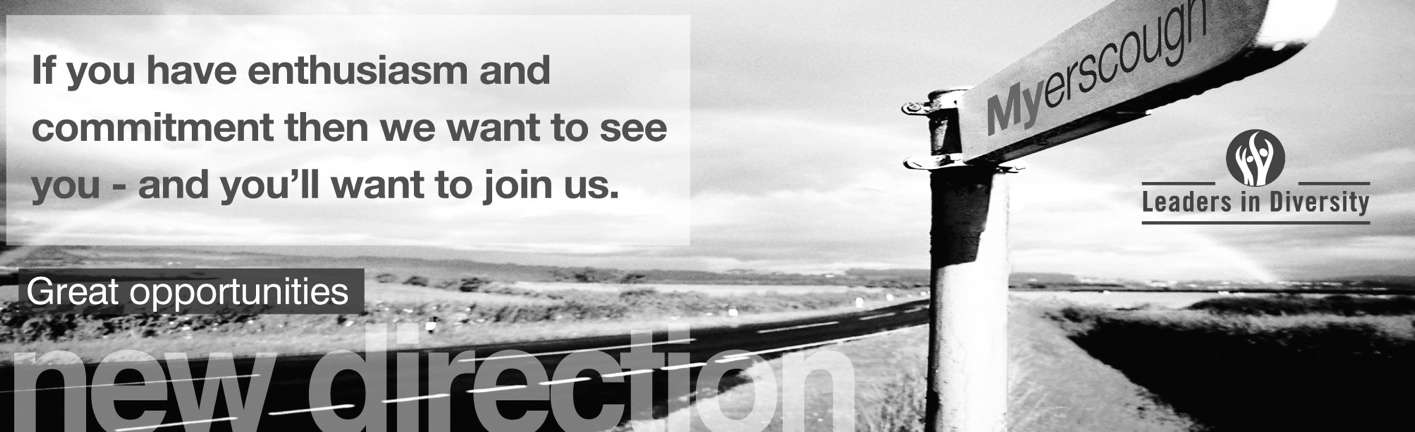 Location of workYou may be required to work at or from any building, location or premises of Myerscough College, and any other establishment where Myerscough College conducts its business.Variation to this Job DescriptionThis is a description of the job as it is at present, and is current at the date of issue.  The job description will be renewed and updated as necessary to ensure that appropriate revisions are incorporated, and that it relates to the job to be performed.  This process is conducted jointly with your Line Manager.  You are expected to participate fully in the review and, following discussion, to update your job description as is considered necessary or desirable.  It is our aim to reach agreement on reasonable changes.  However, if such agreement is not forthcoming, Management reserves the right to insist on changes after consultation with you.EMPLOYEE SPECIFICATION(A)	Assessed via Application form				(I)	Assessed via Interview(P)	Assessed via Presentation/Mini teach in interview		(T)	Assessed via Test*Interviews will explore issues relating to safeguarding and promoting the welfare of children, including motivation to work with and ability to form and maintain appropriate relationships and personal boundaries with children and young people together with emotional resilience in working with challenging behaviours and attitudes to use of authority and maintaining discipline.TERMS AND CONDITIONSDBS UPDATE SERVICEJOB TITLEAREA OF WORKAssistant Head of Animal Studies FE Witton Park Campus - CurriculumSALARYBENEFITS£31,537 - £35,818 per annum relating to qualifications and experienceTeacher’s Pension40 days annual leave to include up to 5 days to be taken between Christmas and New Year at the direction of the Principal, plus Bank Holidays.LINE MANAGER(S)LINE MANAGER FORHead of Animal Studies As agreed with Line ManagerKEY TASKS AND RESPONSIBILITIESKEY TASKS AND RESPONSIBILITIESThe post holder will report to the Head of Animal Studies forming part of the management team, which aims to maximise success and ensure an effective contribution to strategic plan targets. The post holder will report to the Head of Animal Studies forming part of the management team, which aims to maximise success and ensure an effective contribution to strategic plan targets. Work closely with the Head of Animal Studies to promote a positive team spirit within the Animal Studies Witton Park team and an inspirational teaching, learning and assessment experience for all learners.Work closely with the Head of Animal Studies to promote a positive team spirit within the Animal Studies Witton Park team and an inspirational teaching, learning and assessment experience for all learners.Provide leadership and co-ordination for nominated Animal Studies FE / Schools programmes ensuring accurate information, advice and guidance to support learners onto the right learning programme to meet their aspiration and capability. Provide leadership and co-ordination for nominated Animal Studies FE / Schools programmes ensuring accurate information, advice and guidance to support learners onto the right learning programme to meet their aspiration and capability. Ensure high quality delivery striving for excellence by managing course recruitment, retention and success in a supportive manner with the curriculum team.Ensure high quality delivery striving for excellence by managing course recruitment, retention and success in a supportive manner with the curriculum team.Ensure that summative and formative assessment information is distributed and used fully and purposefully to support personal learning and is applied by all teaching team members to ensure accurate individual learning plans and delivery.Promote excellence in teaching and learning and active participation in scholarship and research.Ensure that summative and formative assessment information is distributed and used fully and purposefully to support personal learning and is applied by all teaching team members to ensure accurate individual learning plans and delivery.Promote excellence in teaching and learning and active participation in scholarship and research.Provide leadership which supports excellent learner success, the highest academic standards and positive value added results.Represent the College in an ambassadorial role for Animal Studies in the external environment.Ensure there is quality assurance (QA) of all aspects of teaching, learning and assessment.Support the Head of Animal Studies to ensure that all learners have appropriate and accurate learning agreements personalised to their learning needs and that are routinely checked and updated with the ILR Manager.Provide leadership which supports excellent learner success, the highest academic standards and positive value added results.Represent the College in an ambassadorial role for Animal Studies in the external environment.Ensure there is quality assurance (QA) of all aspects of teaching, learning and assessment.Support the Head of Animal Studies to ensure that all learners have appropriate and accurate learning agreements personalised to their learning needs and that are routinely checked and updated with the ILR Manager.Be accountable for FE Animal Studies Witton Park centre internal verification (IV), moderation and progress tracking, liaison with external examiners and ensuring that robust recording of all outcomes is completed in line with College policies.Be accountable for FE Animal Studies Witton Park centre internal verification (IV), moderation and progress tracking, liaison with external examiners and ensuring that robust recording of all outcomes is completed in line with College policies.Work with the Head of Area to oversee networking with all Areas to ensure there is collaboration and sharing of good practice between area staff and the Animal Witton Park team.Work with the Head of Area to oversee networking with all Areas to ensure there is collaboration and sharing of good practice between area staff and the Animal Witton Park team.Exceed College standards.Exceed College standards.KEY TASKS AND RESPONSIBILITIES SPECIFIC TO LEARNING AREA KEY TASKS AND RESPONSIBILITIES SPECIFIC TO LEARNING AREA Manage learners to succeedLead with the Head of Area, the learner application, recruitment, enrolment and progression planning for the Witton Centre Animal team across the College providing impartial advice and guidance and recruiting with integrity to ensure the best interests of the learner are met.Lead and support inspirational learner induction.Ensure all formative assessment is used by teaching staff appropriately, to promote independent and personalised teaching. Ensure the completion of pro-monitor records providing SMART targets for learners, which promote learner advancement and success.Address learner concerns promptly, signpost to other professionals, internally or externally, if appropriate and confirm the actions have resulted in a positive outcome.Lead course, programme, module, unit management as directed by your Line Manager and exceed expected standards identified internally or externally.Monitor Key Performance Indicators (KPI) and report on and action concerns through appropriate channels.Have responsibility for contributing to the planning of timetables maximising the efficient use of resources in consultation with Head of Curriculum Area and colleagues.Ensure all learners that need additional learner support receive it, and monitor regularly the effectiveness of the support provided to ensure learner retention and success.Manage learners to succeedLead with the Head of Area, the learner application, recruitment, enrolment and progression planning for the Witton Centre Animal team across the College providing impartial advice and guidance and recruiting with integrity to ensure the best interests of the learner are met.Lead and support inspirational learner induction.Ensure all formative assessment is used by teaching staff appropriately, to promote independent and personalised teaching. Ensure the completion of pro-monitor records providing SMART targets for learners, which promote learner advancement and success.Address learner concerns promptly, signpost to other professionals, internally or externally, if appropriate and confirm the actions have resulted in a positive outcome.Lead course, programme, module, unit management as directed by your Line Manager and exceed expected standards identified internally or externally.Monitor Key Performance Indicators (KPI) and report on and action concerns through appropriate channels.Have responsibility for contributing to the planning of timetables maximising the efficient use of resources in consultation with Head of Curriculum Area and colleagues.Ensure all learners that need additional learner support receive it, and monitor regularly the effectiveness of the support provided to ensure learner retention and success.Lead the delivery of outstanding teaching, learning and assessmentDeliver inspirational teaching, learning and assessment to promote high levels of student satisfaction and success and help cover staff leave and absences etc.Share best practice in teaching, learning and assessment and provide excellent leadership and support to colleagues through team meetings, peer observation etc.Ensure the provision of detailed and highly effective schemes of work and lesson plans that motivate learners and ensure high success rates.Lead and participate in the observation of teaching and learning and embrace areas for improvement positively.Lead the delivery of outstanding teaching, learning and assessmentDeliver inspirational teaching, learning and assessment to promote high levels of student satisfaction and success and help cover staff leave and absences etc.Share best practice in teaching, learning and assessment and provide excellent leadership and support to colleagues through team meetings, peer observation etc.Ensure the provision of detailed and highly effective schemes of work and lesson plans that motivate learners and ensure high success rates.Lead and participate in the observation of teaching and learning and embrace areas for improvement positively.Ensure the development a range of innovative assessment methods to meet the requirements of awarding bodies, expected standards and address learner individual needs.Advise the Head of Animal Studies on innovations and new resources for the specified academic area by investigating the latest information and/or research/resources. Maintain good industry links and keep up to date with pedagogic developments.Produce effective assessment strategies to reduce front or end loading for learners, contribute to course team needs and provide for timely success.Ensure assessment briefs exceed expected standards.Ensure the provision of timely and effective feedback to learners that contribute to learner development and success.Mark written work to high standards and lead and support colleagues in this process.Ensure the tracking and recording of learner progress is effective and in a timely manner to support high levels of learner success and positive value added.Work with the Inclusive Learning Team to ensure that learners with additional learning support needs are provided with high quality support, regularly reviewed for effectiveness ensuring accurate records are held by learning mentors and pro-monitor records are up dated with relevant information.Lead curriculum enhancement and the development of learner employability skills and personal development, as required. Promote active participation in scholarship and research.Ensure all teachers meet annual Continuing Professional Development (CPD) requirements.Ensure the development a range of innovative assessment methods to meet the requirements of awarding bodies, expected standards and address learner individual needs.Advise the Head of Animal Studies on innovations and new resources for the specified academic area by investigating the latest information and/or research/resources. Maintain good industry links and keep up to date with pedagogic developments.Produce effective assessment strategies to reduce front or end loading for learners, contribute to course team needs and provide for timely success.Ensure assessment briefs exceed expected standards.Ensure the provision of timely and effective feedback to learners that contribute to learner development and success.Mark written work to high standards and lead and support colleagues in this process.Ensure the tracking and recording of learner progress is effective and in a timely manner to support high levels of learner success and positive value added.Work with the Inclusive Learning Team to ensure that learners with additional learning support needs are provided with high quality support, regularly reviewed for effectiveness ensuring accurate records are held by learning mentors and pro-monitor records are up dated with relevant information.Lead curriculum enhancement and the development of learner employability skills and personal development, as required. Promote active participation in scholarship and research.Ensure all teachers meet annual Continuing Professional Development (CPD) requirements.3	In line with the Professional Standards for Teaching and Training England 2022 - actively promote and role model the professional values and attributesCritically reflect on and evaluate your practices, values, and beliefs to improve learner outcomes. Promote and embed education for sustainable development (ESD) across learning and working practices. Inspire, motivate, and raise aspirations of learners by communicating high expectations and a passion for learning. Support and develop learners’ confidence, autonomy and thinking skills, taking account of their needs and starting points. Value and champion diversity, equality of opportunity, inclusion and social equity. Develop collaborative and respectful relationships with learners, colleagues and external stakeholders. Engage with and promote a culture of continuous learning and quality improvement.3	In line with the Professional Standards for Teaching and Training England 2022 - actively promote and role model the professional values and attributesCritically reflect on and evaluate your practices, values, and beliefs to improve learner outcomes. Promote and embed education for sustainable development (ESD) across learning and working practices. Inspire, motivate, and raise aspirations of learners by communicating high expectations and a passion for learning. Support and develop learners’ confidence, autonomy and thinking skills, taking account of their needs and starting points. Value and champion diversity, equality of opportunity, inclusion and social equity. Develop collaborative and respectful relationships with learners, colleagues and external stakeholders. Engage with and promote a culture of continuous learning and quality improvement.4	In line with the Professional Standards for Teaching and Training England 2022 - actively promote, role model and embed professional knowledge and understanding into your practiceDevelop and update knowledge of your subject specialism, taking account of new practices, research and/ or industry requirements. Critically review and apply your knowledge of educational research, pedagogy, and assessment to develop evidence-informed practice. Share and update knowledge of effective practice with colleagues, networks and/or research communities to support improvement. Develop and apply your knowledge of special educational needs and disabilities to create inclusive learning experiences. Understand your teaching role and responsibilities and how these are influenced by legal, regulatory, institutional and ethical contexts.4	In line with the Professional Standards for Teaching and Training England 2022 - actively promote, role model and embed professional knowledge and understanding into your practiceDevelop and update knowledge of your subject specialism, taking account of new practices, research and/ or industry requirements. Critically review and apply your knowledge of educational research, pedagogy, and assessment to develop evidence-informed practice. Share and update knowledge of effective practice with colleagues, networks and/or research communities to support improvement. Develop and apply your knowledge of special educational needs and disabilities to create inclusive learning experiences. Understand your teaching role and responsibilities and how these are influenced by legal, regulatory, institutional and ethical contexts.5	In line with the Professional Standards for Teaching and Training England 2022 -  actively promote the development of professional skillsPromote and support positive learner behaviour, attitudes and wellbeing. Apply motivational, coaching and skill development strategies to help learners progress and achieve. Plan and deliver learning programmes that are safe, inclusive, stretching and relevant to learners’ needs. Select and use digital technologies safely and effectively to promote learning. Develop learners’ mathematics, English, digital and wider employability skills. Provide access to up-to-date information, advice and guidance so that learners can take ownership of their learning and make informed progression choices. Apply appropriate and fair methods of assessment and provide constructive and timely feedback to support learning and achievement. Develop enrichment and progression opportunities for learners through collaboration with employers, higher education and/or community groups.5	In line with the Professional Standards for Teaching and Training England 2022 -  actively promote the development of professional skillsPromote and support positive learner behaviour, attitudes and wellbeing. Apply motivational, coaching and skill development strategies to help learners progress and achieve. Plan and deliver learning programmes that are safe, inclusive, stretching and relevant to learners’ needs. Select and use digital technologies safely and effectively to promote learning. Develop learners’ mathematics, English, digital and wider employability skills. Provide access to up-to-date information, advice and guidance so that learners can take ownership of their learning and make informed progression choices. Apply appropriate and fair methods of assessment and provide constructive and timely feedback to support learning and achievement. Develop enrichment and progression opportunities for learners through collaboration with employers, higher education and/or community groups.5	In line with the Professional Standards for Teaching and Training England 2022 -  actively promote the development of professional skillsPromote and support positive learner behaviour, attitudes and wellbeing. Apply motivational, coaching and skill development strategies to help learners progress and achieve. Plan and deliver learning programmes that are safe, inclusive, stretching and relevant to learners’ needs. Select and use digital technologies safely and effectively to promote learning. Develop learners’ mathematics, English, digital and wider employability skills. Provide access to up-to-date information, advice and guidance so that learners can take ownership of their learning and make informed progression choices. Apply appropriate and fair methods of assessment and provide constructive and timely feedback to support learning and achievement. Develop enrichment and progression opportunities for learners through collaboration with employers, higher education and/or community groups.Quality Assurance (QA)With the Head of Area to lead internal and external quality assurance requirements.Undertake course and/or module management, audits and reviews as directed by Line Manager and exceed expected standards identified internally or externally.Be responsible and accountable for internal verification and moderation processes, including any allied staff development within the team maintaining high quality academic standards in line with awarding body requirements and College policy and procedures. Ensure full compliance from all teaching staff.Carry out periodic auditing of pro-monitor records and supporting tutors in the quality and timeliness of their completion.Populate learner/course tracking sheets and present in accordance with your role at assessment boards.Take responsibility for the production / monitoring of key data plus the completion of course reports and action plans, as required.Invigilate examinations following awarding body regulations.Enhance the student experience, ensuring Staff:Student Liaison meetings, Course Team meetings, student surveys, self-assessment reports, quality improvement plans and registers are completed in an accurate and timely fashion.With the Head of Animal Studies, lead a culture of continuous improvement and reflection via coaching, CPD, observations and sharing of good practice.Be the support for new staff and staff that may require guidance to improve teaching, learning and assessment skills or are the subject of performance concerns.Share with Head of Animal Studies the responsibility for performing annual appraisal reviews.Work with data for recruitment, retention, attendance, EDIM targets, assessment schedules, students at risk and other data to have an informed approach in supervising and supporting teaching staff. Provide the Head of Animal Studies with regular updates on progress to targets.Provide Information, Advice and GuidanceSupport the leadership of the team to ensure impartial, accurate and current course specific information to future and current learners. Be aware of the range of support available and how to signpost to internal and external support.Produce and update course fact sheets and course/module handbooks to ensure the provision of accurate, current and complete information to prospective learners and quality assure team documents.Support the planning of and participate in marketing events, ensuring appropriate and adequate staffing for such events (careers mornings, open days, schools or other promotional events) at the College or other venues.Interview learners and offer a place on appropriate qualifications whilst recruiting with integrity and providing impartial advice and guidance.Support learners in decision making with regard to their future progression and identify learner destinations or progression and record on pro-monitor. Quality assure team activities in this area.Ensure the delivery of high quality staff training concerning the portfolio of programmes to support effective IAG.  8.     Effectively manage the Animal centre at Witton Park Campus Work with the Head of Animal Studies to maintain and promote outstanding health, care and welfare of all animals within the Centre’s animal collection in full compliance with all animal legislation and in line with the AWA 2006Work with the Head of Animal Studies to maintain and promote outstanding levels of husbandry and ensure that these are applied to all species at the Animal Centre and that current research and best industry practice is applied at all times.Work with the Head of Animal Studies to ensure that any animals demonstrating signs of poor health are assessed rapidly and effectively and that veterinary intervention is sought appropriately and in a timely fashion.Quality Assurance (QA)With the Head of Area to lead internal and external quality assurance requirements.Undertake course and/or module management, audits and reviews as directed by Line Manager and exceed expected standards identified internally or externally.Be responsible and accountable for internal verification and moderation processes, including any allied staff development within the team maintaining high quality academic standards in line with awarding body requirements and College policy and procedures. Ensure full compliance from all teaching staff.Carry out periodic auditing of pro-monitor records and supporting tutors in the quality and timeliness of their completion.Populate learner/course tracking sheets and present in accordance with your role at assessment boards.Take responsibility for the production / monitoring of key data plus the completion of course reports and action plans, as required.Invigilate examinations following awarding body regulations.Enhance the student experience, ensuring Staff:Student Liaison meetings, Course Team meetings, student surveys, self-assessment reports, quality improvement plans and registers are completed in an accurate and timely fashion.With the Head of Animal Studies, lead a culture of continuous improvement and reflection via coaching, CPD, observations and sharing of good practice.Be the support for new staff and staff that may require guidance to improve teaching, learning and assessment skills or are the subject of performance concerns.Share with Head of Animal Studies the responsibility for performing annual appraisal reviews.Work with data for recruitment, retention, attendance, EDIM targets, assessment schedules, students at risk and other data to have an informed approach in supervising and supporting teaching staff. Provide the Head of Animal Studies with regular updates on progress to targets.Provide Information, Advice and GuidanceSupport the leadership of the team to ensure impartial, accurate and current course specific information to future and current learners. Be aware of the range of support available and how to signpost to internal and external support.Produce and update course fact sheets and course/module handbooks to ensure the provision of accurate, current and complete information to prospective learners and quality assure team documents.Support the planning of and participate in marketing events, ensuring appropriate and adequate staffing for such events (careers mornings, open days, schools or other promotional events) at the College or other venues.Interview learners and offer a place on appropriate qualifications whilst recruiting with integrity and providing impartial advice and guidance.Support learners in decision making with regard to their future progression and identify learner destinations or progression and record on pro-monitor. Quality assure team activities in this area.Ensure the delivery of high quality staff training concerning the portfolio of programmes to support effective IAG.  8.     Effectively manage the Animal centre at Witton Park Campus Work with the Head of Animal Studies to maintain and promote outstanding health, care and welfare of all animals within the Centre’s animal collection in full compliance with all animal legislation and in line with the AWA 2006Work with the Head of Animal Studies to maintain and promote outstanding levels of husbandry and ensure that these are applied to all species at the Animal Centre and that current research and best industry practice is applied at all times.Work with the Head of Animal Studies to ensure that any animals demonstrating signs of poor health are assessed rapidly and effectively and that veterinary intervention is sought appropriately and in a timely fashion.Quality Assurance (QA)With the Head of Area to lead internal and external quality assurance requirements.Undertake course and/or module management, audits and reviews as directed by Line Manager and exceed expected standards identified internally or externally.Be responsible and accountable for internal verification and moderation processes, including any allied staff development within the team maintaining high quality academic standards in line with awarding body requirements and College policy and procedures. Ensure full compliance from all teaching staff.Carry out periodic auditing of pro-monitor records and supporting tutors in the quality and timeliness of their completion.Populate learner/course tracking sheets and present in accordance with your role at assessment boards.Take responsibility for the production / monitoring of key data plus the completion of course reports and action plans, as required.Invigilate examinations following awarding body regulations.Enhance the student experience, ensuring Staff:Student Liaison meetings, Course Team meetings, student surveys, self-assessment reports, quality improvement plans and registers are completed in an accurate and timely fashion.With the Head of Animal Studies, lead a culture of continuous improvement and reflection via coaching, CPD, observations and sharing of good practice.Be the support for new staff and staff that may require guidance to improve teaching, learning and assessment skills or are the subject of performance concerns.Share with Head of Animal Studies the responsibility for performing annual appraisal reviews.Work with data for recruitment, retention, attendance, EDIM targets, assessment schedules, students at risk and other data to have an informed approach in supervising and supporting teaching staff. Provide the Head of Animal Studies with regular updates on progress to targets.Provide Information, Advice and GuidanceSupport the leadership of the team to ensure impartial, accurate and current course specific information to future and current learners. Be aware of the range of support available and how to signpost to internal and external support.Produce and update course fact sheets and course/module handbooks to ensure the provision of accurate, current and complete information to prospective learners and quality assure team documents.Support the planning of and participate in marketing events, ensuring appropriate and adequate staffing for such events (careers mornings, open days, schools or other promotional events) at the College or other venues.Interview learners and offer a place on appropriate qualifications whilst recruiting with integrity and providing impartial advice and guidance.Support learners in decision making with regard to their future progression and identify learner destinations or progression and record on pro-monitor. Quality assure team activities in this area.Ensure the delivery of high quality staff training concerning the portfolio of programmes to support effective IAG.  8.     Effectively manage the Animal centre at Witton Park Campus Work with the Head of Animal Studies to maintain and promote outstanding health, care and welfare of all animals within the Centre’s animal collection in full compliance with all animal legislation and in line with the AWA 2006Work with the Head of Animal Studies to maintain and promote outstanding levels of husbandry and ensure that these are applied to all species at the Animal Centre and that current research and best industry practice is applied at all times.Work with the Head of Animal Studies to ensure that any animals demonstrating signs of poor health are assessed rapidly and effectively and that veterinary intervention is sought appropriately and in a timely fashion.DUTIESDUTIESExceed College standardsTo promote College sustainability policies and strategies by personal commitment, being vigilant in relation to the College’s Reduce, Reuse and Recycle ethos and approach.To take an active role in all team activities to ensure full compliance with agreed quality and environmental standards and expectations.Participate in staff review and development in line with College needs.  Agree objectives with the Line Manager and ensure they are achieved.. You role model and promote the College values:   Learning - Our delivery will be high quality and innovative with students at the heart of decision making.  People - We will enable staff and students to fulfil their potential whilst promoting resilience, leadership, accountability and teamwork.  Sustainability - We will provide a happy, healthy, safe, supportive and sustainable environment in which to live, work and study.  FREDIE - We will advance FREDIE:  Fairness, respect, equality, diversity, inclusion, engagement in all we do.  Promote College sustainability policies and strategies by personal commitment and leading by example and complying with all quality and environmental standards and expectations. This includes active involvement in carbon reduction, embedding of carbon reduction practices (lights off, heating down etc.) and being vigilant in relation to the College’s approach to Reduce, Reuse and Recycle ethos.Actively participate in the Annual Review and Development process in line with individual needs and College strategic plan priorities. Agree objectives with the Line Manager and ensure they are achieved.Be responsible for promoting and safeguarding the welfare of children, young people and vulnerable adults at all times in line with the College’s own Safeguarding Policy and practices.Be thoroughly aware of College Health and Safety policies and procedures, attend mandatory health and safety training appropriate to the role and ensure the full implementation of College policies, procedures across all areas of responsibility. Ensure that employees within line management are also compliant with the policies, procedures and training requirements including reporting and recording all accidents and near misses. Exceed College standardsTo promote College sustainability policies and strategies by personal commitment, being vigilant in relation to the College’s Reduce, Reuse and Recycle ethos and approach.To take an active role in all team activities to ensure full compliance with agreed quality and environmental standards and expectations.Participate in staff review and development in line with College needs.  Agree objectives with the Line Manager and ensure they are achieved.. You role model and promote the College values:   Learning - Our delivery will be high quality and innovative with students at the heart of decision making.  People - We will enable staff and students to fulfil their potential whilst promoting resilience, leadership, accountability and teamwork.  Sustainability - We will provide a happy, healthy, safe, supportive and sustainable environment in which to live, work and study.  FREDIE - We will advance FREDIE:  Fairness, respect, equality, diversity, inclusion, engagement in all we do.  Promote College sustainability policies and strategies by personal commitment and leading by example and complying with all quality and environmental standards and expectations. This includes active involvement in carbon reduction, embedding of carbon reduction practices (lights off, heating down etc.) and being vigilant in relation to the College’s approach to Reduce, Reuse and Recycle ethos.Actively participate in the Annual Review and Development process in line with individual needs and College strategic plan priorities. Agree objectives with the Line Manager and ensure they are achieved.Be responsible for promoting and safeguarding the welfare of children, young people and vulnerable adults at all times in line with the College’s own Safeguarding Policy and practices.Be thoroughly aware of College Health and Safety policies and procedures, attend mandatory health and safety training appropriate to the role and ensure the full implementation of College policies, procedures across all areas of responsibility. Ensure that employees within line management are also compliant with the policies, procedures and training requirements including reporting and recording all accidents and near misses. Ensure full adherence to and implementation of the Data Protection Act 1998, the General Data Protection Regulations 25 May 2018 and the College Data Protection Policy and Procedure and ensure that employees within their responsibility.Any other duties that may reasonably be required by Line Management and the Chief Executive & Principal.ESSENTIAL CRITERIA:DESIRABLE CRITERIA:Personal AttributesPersonal AttributesPresentable and professional appearance  (I)Ability to work as part of a team  (A/I)Ability to work to quality standards  (A/I)Good command of the English language  (A/I)Appropriate level of physical and mental fitness  (I)AttainmentsAttainmentsDegree or equivalent in  Animal Behaviour / Welfare  /Management (A/I)OR Extensive experience in curriculum delivery of Animal management programmes and significant industry experience in the animal sector  Teaching qualification e.g. PGCE / Cert Ed or equivalent (A)GCSE English and Maths at Grade C/4 or above (or an equivalent standard ( A)Competent in ICT (A/I)Evidence of consistent high quality lesson observations (A/I)Evidence of highly successful teaching, training and / or coaching experience (A/I)Postgraduate qualification in a related subject (A)Fellowship of the HE Academy (A)Published research (A)Special AptitudesSpecial AptitudesLeadership and excellent communication skills and the ability to motivate learners and a team  (A/I/P)Significant amount of teaching experience and knowledge of developments in teaching and learning  (A/I)Adaptable and able to work flexibly, within a team or on own initiative (A/I)Able to demonstrate they are an inspirational role model for all stakeholders e.g. staff, students, parents / guardians (A/I/P)Involved in latest course developments (A/I)Coaching / mentoring staff / delivering CPD (A/I)External verification/examination role (A/I)InterestsInterestsA professional interest in the subject discipline (A/I/P)Evidence of high levels of continued professional development (A)Empathy with education and a learner centred approach to teaching , learning and assessment (A/I/P)DispositionDispositionExcellent interpersonal skills (I/P)Approachable (I)Person centred approach (I/P)The capacity to communicate effectively both verbally and in the written word at all levels (A/I/P)Enthusiastic and self-motivated (A/I)GeneralGeneralAn understanding of “safeguarding” and its importance within the College *  (A/I)An understanding of health and safety requirements of a working environment  (A/I)An understanding of Fairness, Respect, Equality, Diversity, Inclusion and Engagement (FREDIE) issues within an educational context  (A/I)CircumstancesCircumstancesWilling to apply for Disclosure & Barring Service clearance at Enhanced level (important – further information below).  (A/I)Ability and willingness to work flexibly  (I)Possess a current driving licence (A/I)JOB TITLEAREA OF WORKAssistant Head of Witton Park  - Animal Studies Animal Studies - Blackburn centreSALARYHOURS OF WORK£31,537 - £35,818 per annum relating to qualifications and experience37 hours per weekRefer to Management GuidelinesANNUAL LEAVE ENTITLEMENTPENSION (FINAL SALARY)40 days annual leave to include up to 5 days to be taken between Christmas and New Year at the direction of the Principal, plus Bank HolidaysTeachers’ Pension SchemeUp to £29,87.99 pa 7.4% Employee£29,188 - £39,290.99 pa 8.6% Employee£39,291 - £46,586.99 pa 9.6% Employee£46,587 - £61,742.99 pa 10.2% Employee£61,743 - £84,193.99 pa 11.3% Employee£84,194 and above pa 11.7% Employee23.68% EmployerYou will automatically become a member of the TPSPROBATIONARY PERIODDRESS CODEA probationary period of nine months applies to new lecturing entrants to the CollegeAll post holders are expected to be of a professional and presentable appearanceREFERENCES / MEDICAL CLEARANCE / DISCLOSUREREFERENCES / MEDICAL CLEARANCE / DISCLOSUREThe appointment is subject to the receipt of satisfactory references, medical clearance and Disclosure & Barring Service check/ISA (if applicable).  Occupational Sick pay is not paid during the first four months of service and thereafter is subject to the College’s Sick Pay SchemeShould your application be successful you will be sent further details via email from eSafeguarding. They are the Registered Umbrella Body we have chosen to complete the Disclosure and Barring Service (DBS) process on your behalf.Please note that all new employees of the College will be required to pay for their DBS check via eSafeguarding at the time of application (at present £38.00 for an enhanced level check).The appointment is subject to the receipt of satisfactory references, medical clearance and Disclosure & Barring Service check/ISA (if applicable).  Occupational Sick pay is not paid during the first four months of service and thereafter is subject to the College’s Sick Pay SchemeShould your application be successful you will be sent further details via email from eSafeguarding. They are the Registered Umbrella Body we have chosen to complete the Disclosure and Barring Service (DBS) process on your behalf.Please note that all new employees of the College will be required to pay for their DBS check via eSafeguarding at the time of application (at present £38.00 for an enhanced level check).CONTINUING PROFESSIONAL DEVELOPMENTCONTINUING PROFESSIONAL DEVELOPMENTIn order to comply with College policy, all teacher/assessors are required to:-complete a minimum number of hours of continuing professional development every year;-maintain a record of the CPD you have undertaken;-make that record available to the College.Failure to comply with these requirements may lead to your dismissal. Full details of the College’s Policy in relation to Continuing Professional Development will be communicated to you.In order to comply with College policy, all teacher/assessors are required to:-complete a minimum number of hours of continuing professional development every year;-maintain a record of the CPD you have undertaken;-make that record available to the College.Failure to comply with these requirements may lead to your dismissal. Full details of the College’s Policy in relation to Continuing Professional Development will be communicated to you.REQUIREMENT FOR TEACHING QUALIFICATIONS/ASSESSOR AWARDSREQUIREMENT FOR TEACHING QUALIFICATIONS/ASSESSOR AWARDSIn line with College policy, teachers/assessors employed at Myerscough are required to hold the relevant teaching qualifications/assessor award/s. The type of qualification required depends on a number of factors, including the date on which employment commenced and the type of post which is held.The Corporation will review with the teacher/assessor, either prior to commencement of employment or shortly thereafter, the qualifications required for the post and will provide such assistance as it deems reasonable to enable employees, if required, to secure requisite qualifications. In the event that the teacher/assessor fails to secure the requisite qualifications within the period specified by the College, the Corporation may have no alternative but to terminate employment and to this end the Corporation reserves the right notwithstanding any other provisions of this contract, to terminate employment by giving notice in accordance with the relevant clause/s in individual Contracts of Employment.In line with College policy, teachers/assessors employed at Myerscough are required to hold the relevant teaching qualifications/assessor award/s. The type of qualification required depends on a number of factors, including the date on which employment commenced and the type of post which is held.The Corporation will review with the teacher/assessor, either prior to commencement of employment or shortly thereafter, the qualifications required for the post and will provide such assistance as it deems reasonable to enable employees, if required, to secure requisite qualifications. In the event that the teacher/assessor fails to secure the requisite qualifications within the period specified by the College, the Corporation may have no alternative but to terminate employment and to this end the Corporation reserves the right notwithstanding any other provisions of this contract, to terminate employment by giving notice in accordance with the relevant clause/s in individual Contracts of Employment.The Disclosure and Barring Service (DBS) update service lets applicants keep their DBS certificates up to date online and allows employers to check a certificate online.The Disclosure and Barring Service (DBS) update service lets applicants keep their DBS certificates up to date online and allows employers to check a certificate online.BENEFITS TO YOUHOW TO REGISTERSaves you time and moneyOne DBS certificate may be all you will ever needTake your DBS certificate from role to role within the same workforceYou are in control of your DBS certificateGet ahead of the rest and apply for jobs DBS pre checkedYou can register online as soon as you have your application reference number. You can ask for the number when you apply for your DBS check.Or you can wait and register with your certificate number when you receive your DBS certificate. If so, you must do so within 30 days of the certificate being issued.To check the progress of your DBS certificate use the DBS tracking service.Registration lasts for 1 year and costs £13 per year (payable by debit or credit card only).You’ll get an ID number with your registration that you need to log on to the service. Make sure you write it down. WHAT YOU GETWHAT YOU GETWhen you join, you’ll get an online account that lets you:Take your certificate from one job to the nextGive employers permission to check your certificate online, and see who has checked itAdd or remove a certificateWhen you join, you’ll get an online account that lets you:Take your certificate from one job to the nextGive employers permission to check your certificate online, and see who has checked itAdd or remove a certificate